Application for Approval of Research Proposal(Revised Mar 2019)IRC-PAHSInstitutional Review Committee (IRC) Of Patan Academy of Health Sciences (PAHS)Lagankhel, Lalitpur, P.O. Box: 26500, Kathmandu, NepalTel: 977-1- 5545112, Fax: 977-1- 5545114, e-mail: irc-pahs@pahs.edu.npNote: Address all application to the member secretary IRC-PAHS. Electronic submission is must. Please download the ‘word’ version of application form, complete (by inserting required information in the blank space, page number may increase) and submit via email (irc-pahs@pahs.edu.np). Do not submit hard copies unless requested. You may attach separate file for photos if u have difficulty in putting the photos in required place.Do not leave information blank, write Yes, No or NA (not applicable). Do not type in shaded area, do not delete shaded area.Do not modify the form. Use attachments (files) when required. When replying please use ‘review-track change mode’ of word processors, save in same file name, do not modify.Checklist, ensure that following supporting information are includedFor Office Use 																																				Submission Date:															Record number:	Approved:  yes / no 														Date:Applicant should provide all the details clearlyName and Title of Principal Investigator responsible for the proposed research:Full Name: Title/Designation:Institute/NGO/INGO:Postal Address of Institute:Institute: Tel/Fax:				Email:Researcher: Tel:					Email:Approval of the head of the Department / Institution / University / NGO / INGO to conduct research Full Name:				     	Email:	          Institute:					Designation:List of Co-Investigators responsible for the proposed research Full Name:				   	 Email:		 		         Institute:					Designation:Full Name:				   	 Email:		 		          Institute:					Designation:Full Name:				   	 Email:	Institute:					Designation:Full Name:				   	 Email:	Institute:					Designation:Full Name:				   	 Email:		 		       Institute:					Designation:Research Proposal Title Short, no waste words, should align and reflect the objective and outcome of the study—do not type in shaded areas, do not delete!Introduction (up to 200 words, citations up to ‘five’ only, do not list out references here)Write in ‘inverted triangle’ format ideally in 3-paragraphs- 1) ‘global, regional, local’ information about your study referring to the relevant literature; 2) What is known, controversies, and 3) Sum up with aim and rationale of the studyDo not copy-paste the ‘abstract’ of few randomly picked article, avoid ‘plagiarism’—do not type in shaded areas, do not delete!Methods (details for reproducibility, provide citation where applicable)Detail enough for reproducibility, validity and further extension, mention ethical issues- consent, ethical approval etc.Objectives- General, Specific; Study design; Place; Duration; Sample size calculation; Inclusion exclusion; procedures detail; data processing software, analysis tools;Data management and dissemination—do not type in shaded areas, do not delete!List references (the five citations used in introductions, and in methods if necessary)Ideally ¼th within 2 y, ¼ within 3-5 y, modified Vancouver (details as JPAHS style)  In following conditions reference may be >5Funding, Multicenter, Foreign researcher, Vulnerable population, Sensitive to local culture and social values, Sample taking out ofcountry, Equipment/materials bringing in country—do not type in shaded areas, do not delete!Additional information - provide detailsBudget and its breakdown, funding sourceMulticenter - details of study sitesForeign researcher (institutional affiliation)Details about vulnerable population, sensitivity of local culture and social valuesBio-sample taking out/bringing in country Equipment/materials bringing in/out country Detail proposal if any in addition to this IRC-FormData sharing details—do not type in shaded areas, do not delete!Declaration by the principal investigatorI hereby certify that the above-mentioned statements are true. I/we will commence research after the approval from IRC-PAHS (and NHRC- Nepal Health Research Council when suggested) and will comply fully. If the research is terminated, for any reason, I will notify IRC-PAHS of this decision and provide the reasons for such actions. I will provide final summary of the research upon completion. For publication in a journal, I shall acknowledge the IRC-PAHS approval and shall provide the committee copy of such publication.Full name:						      			                        Date:	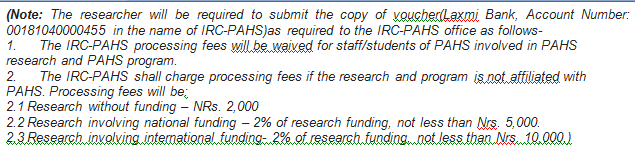 Supplementary documents enclosed (when applicable, in separate file)Y/N/NASupplementary documents enclosed (when applicable, in separate file)Y/N/NAApproval letter from department/institution Consent form QuestionnairesProformaTimeline of study (proposal submission, data collection, analysis, writing, publication, e.g. Gantt Chart)Budgeting and budget breakdownCurriculum vitae of PI and co PI’sDrugs and devices, including copy of DDA approval for unregistered drugscc email to all co-investigators and signatoriesIf it is part of thesis, provide separate copy of signed (candidate, guide, co-guide) full proposalDo you intend to publish your findings in scientific journal